OPIS PRZEDMIOTU ZAMÓWIENIA MATERIAŁY PROMOCYJNE – 22. KARPACKI BATALION PIECHOTY GÓRSKIEJ                      ZADANIE NR 1 – gadżety reklamoweKUBEK BIAŁY O POJEMN. 330 ML.
ILOŚĆ – 45 SZTUK- kubek biały - kalkomania- nadruk jest trwały nie zmywalny- pole zadruku ok 200 mm x 90 mm - nadruk zgodny z przesłanym projektem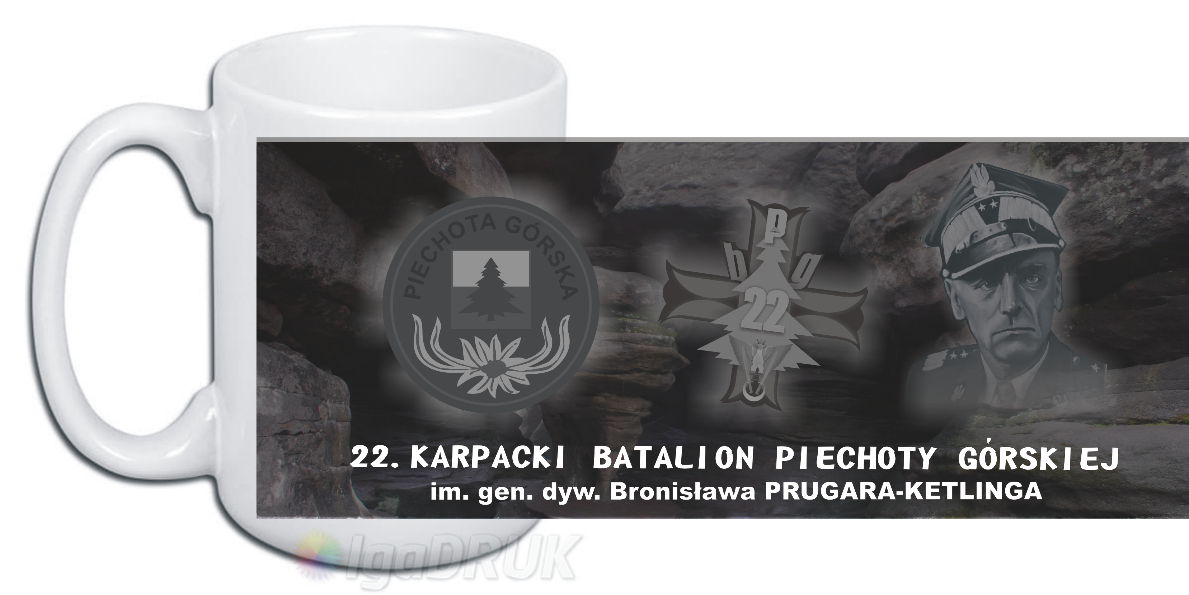 Zdjęcie poglądoweZADANIE NR 2 – ryngrafy, coiny pamiatkowe i blaszki do etui okładkowego1) RYNGRAF 
    ILOŚĆ – 45 SZTUKmateriał: stop miedzi i cynkuantyczne srebro, na podkładzie drewnianymz przymocowaną odznaką 22. batalionu piechoty górskiej wraz z dwoma szarfami, wykonane technika 3D metoda odlewu. metaloplastyka o średnicy 90 mm x 90 mm x 6mm -/+ 1mm zamieszczona w środkowej  części deski, elementy płaskorzeźby wykonane technika 3D metoda odlewu, na świerku umieszczony nr batalionu 22. oraz odznaka 3 Dywizja Strzelców Karpackich z umieszczony napisem TOBRUK pomiędzy bagnetami, części krzyża piaskowaneo grubości podstawy 6 mm + 3D elementy krzyża , świerka, liter i cyfry, obrzeże szlif ręczny, poszczególne elementy płaszczyzny krzyża piaskowane.metaloplastyka o średnicy 35 mm x 121 mm -/+ 1mm zamieszczona w górnej części deski, element płaskorzeźby wykonane technika 3D metoda odlewu, wypukła z pod stawy metalu o grubości podstawy 5 mm  + litery wypukłe z podstawy metalu.metaloplastyka o średnicy 18 mm x 80 mm -/+ 1mm zamieszczona w dolnej części deski, element płaskorzeźby wykonany technika 3D metoda odlewu, wypukła z pod stawy metalu o grubości podstawy 5 mm + litery wypukłe z podstawy metalu.pliki z projektami zostaną wysłane po wyłonieniu firmy realizującej zamówienie. Zamawiający zastrzega sobie podesłanie wizualizacji CNC przed realizacją zamówienia.Wizualizacja metaloplastyki z podanymi wymiarami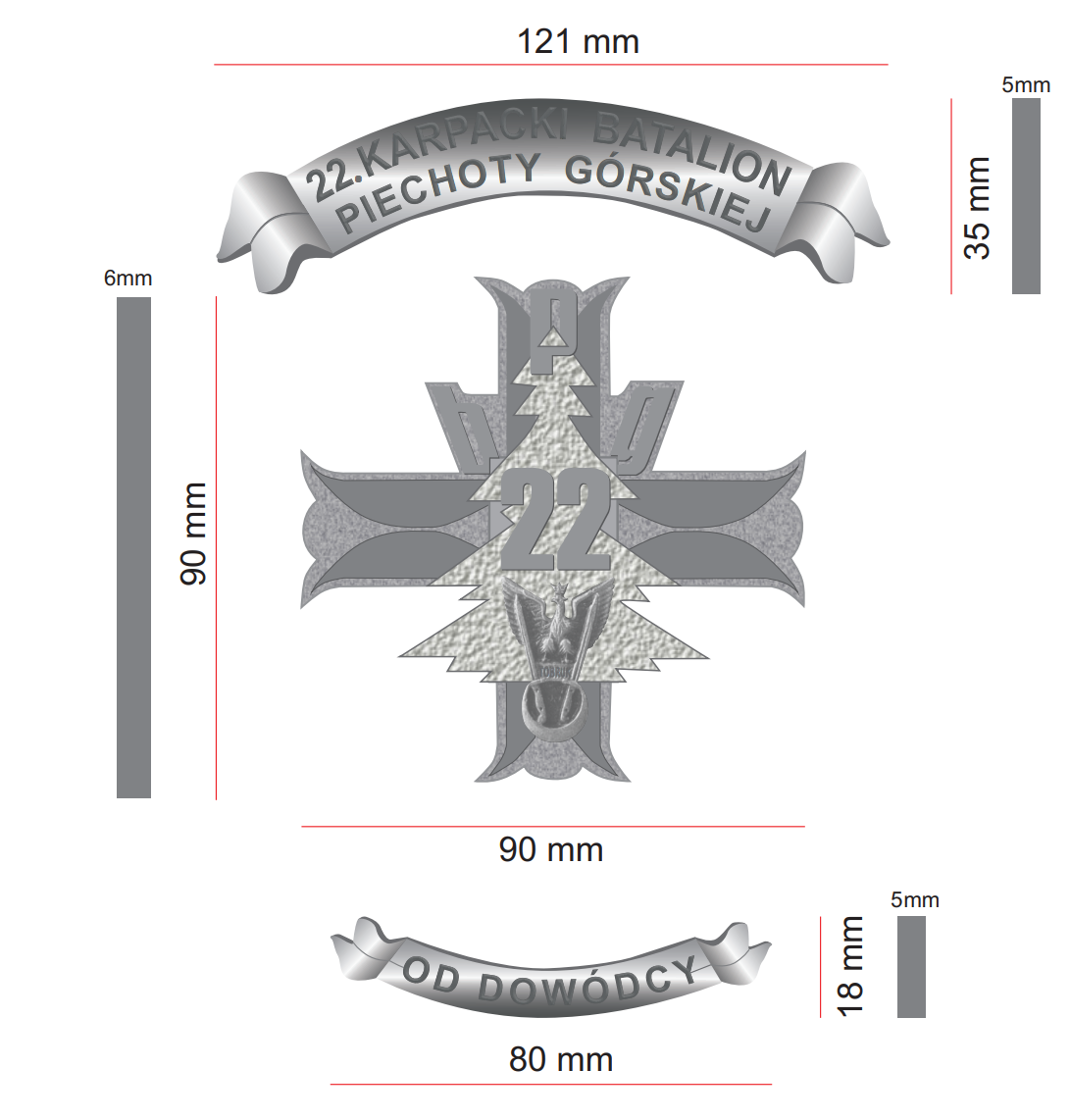 1a) Deska herbowa; deska wys. 18 cm (+/- 1,5 cm) x szer. 15 cm (+/- 1,5 cm), lite drewno kształt herbu bejcowana
lakierowana dwustronniefrez boczny kolor ciemny dąb opakowanie ochronneWizualizacja projektu;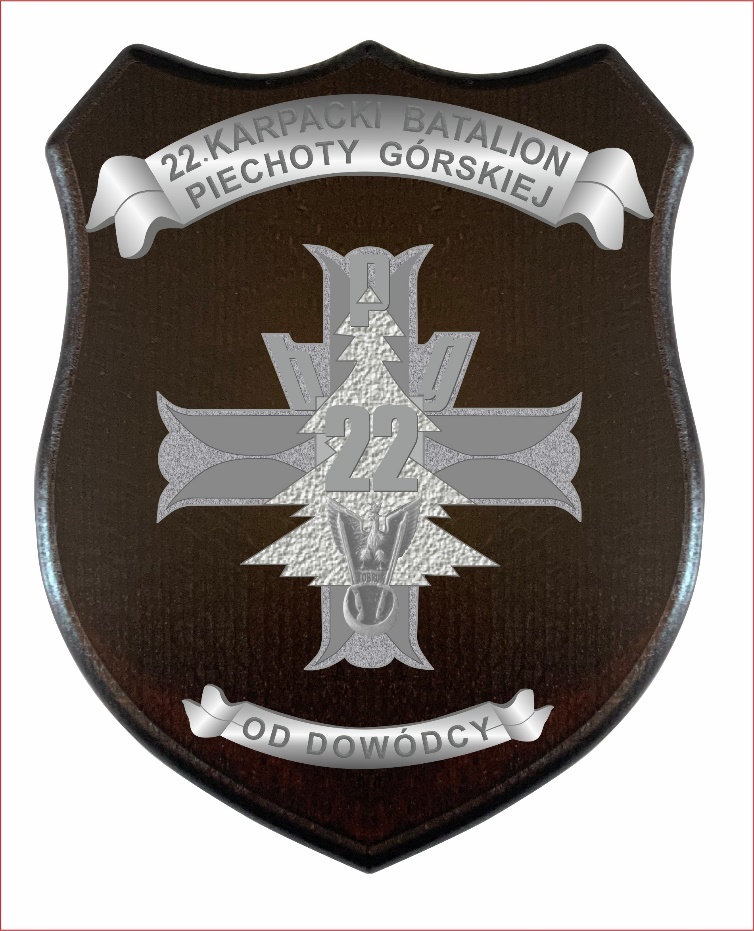 2. COIN PAMIĄTKOWY 22. bpg     ILOŚĆ: 40 SZTUKRozmiar: średnica 50mm, grubość podstawy  4mm; + elementy wykonane techniką  3D wystające.Awers:elementy płaskorzeźby patrona 22.kbpg.,  widoczne góry w tle oraz wizerunek dwóch żołnierzy, wykonane technika 3D,litery po okręgu wykonane technika wklęsłą z pod stawy metalu, wypełnione czarną emalia wygrzewaną w piecu.Rewers:elementy płaskorzeźby odznaki 22.bpg, korpusówki, skrzyżowanych kełefów oraz wizerunku żołnierza w stroju Huculskim wykonane technika 3D,litery po okręgu wykonane technika wypukła z pod stawy metalu.emblemat rozpoznawczy 22.bpg wypełniony emalią  wygrzewaną w piecu.Materiał: antyczny srebro oksydowane, obrzeże sznur wykonany techniką 3D.Opakowanie: koszulka silikonowa 	Wizualizacja projektu coina:                       AWERS						REWERS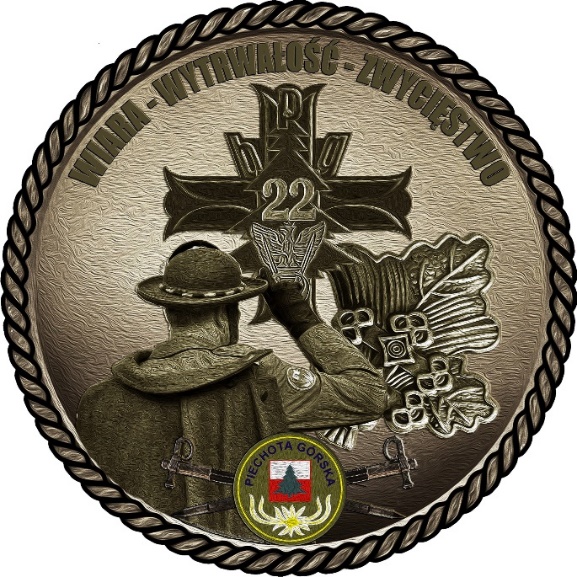 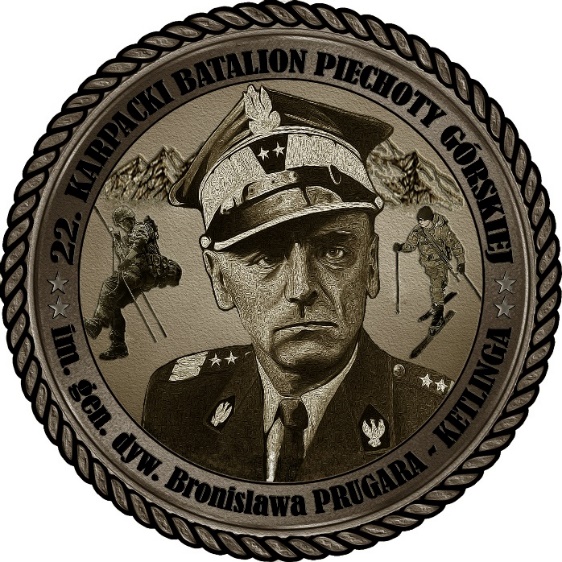 3. BLASZKA DO ETUI OKŁADKOWEGO
    ILOŚĆ: 32 SZTUKI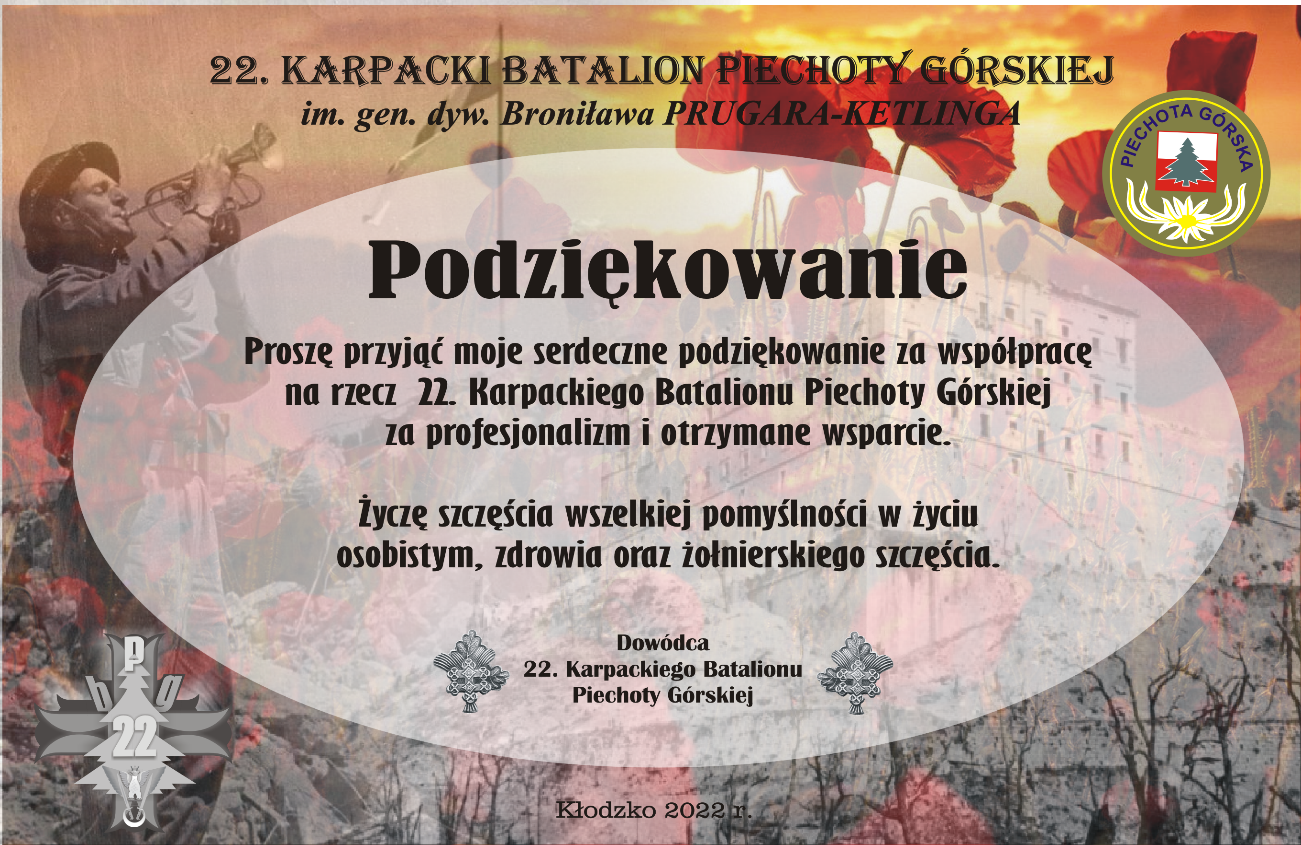 - materiał: blaszka koloru złotego w połysku- wymiary: szerokość 15 cm, wysokość 23 cm, grubość 0,5 mm    -  nadruk  farbą termoutwardzalną UV (zgodny z przesłanym projektem)    - materiał odporny na działanie warunków, oleje, mycie, ścieranie się-  4 wzory po 8 blaszek z każdego dołączonego wzoru (w załączeniu)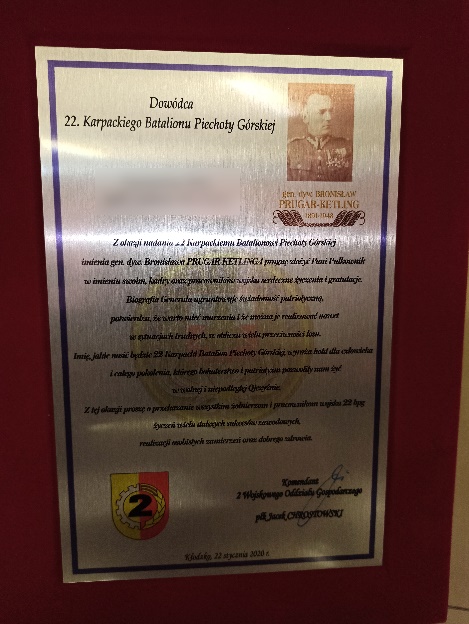 Zdjęcia poglądowe w załączeniuUWAGAWSZYSTKIE PROJEKTY WYKONAWCY PODLEGAJĄ ZATWIERDZENIU PRZED URUCHOMIENIEM PROCESU PRODUKCYJNEGO.